Geometric Analysis of Muscle FunctionHow much force does your triceps lever system generate?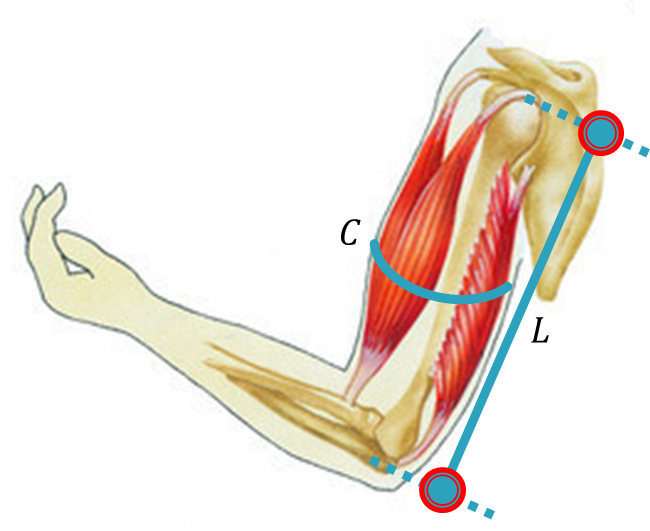 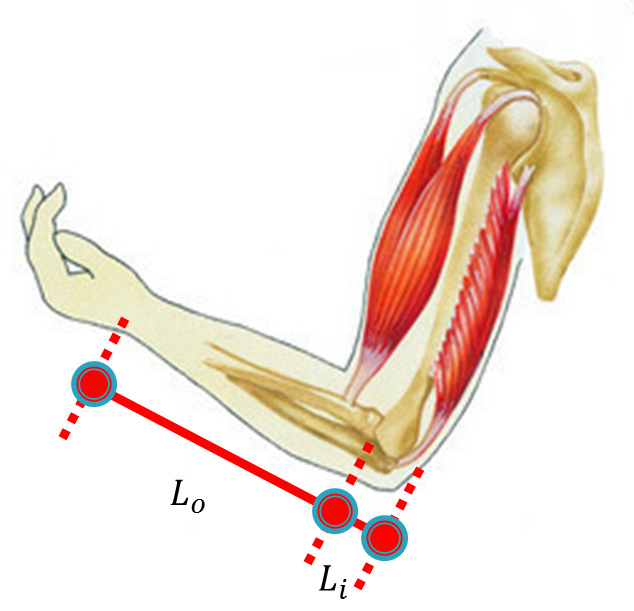 VariableVariableMeasured ValueSample ValueCCircumference of upper arm12.25”LLength of upper arm from elbow to shoulder14”WWidth of tip of elbow1”LiIn-lever length (center to tip of elbow)1”LoOut-lever length (center of elbow to wrist)11”VariableVariableCalculated ValueSample ValueRtTriceps radius0.975 inL ÷ 2Length of upper arm from elbow to shoulder divided by two7 inW ÷ 2Width of tip of elbow divided by two0.5 inHHeight of full cone14.37 inVVolume of one truncated cone12.37 in3VtVolume of triceps24.74 in3FLtFiber length of triceps1.38 inCSAtCross-sectional area of triceps17.93 in2TsSpecific tension51 lb/in251 lb/in2Cos 45oCosine of fiber angle0.70710.7071FtTriceps muscle force646.6 lbFtlsTriceps lever system force production58.78 lb